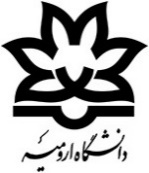 دانشکده برق، کامپیوتر و فناوری‌های پیشرفتهبسمه‌تعالیروال امانت دادن تجهیزات دانشکده به سایر دانشکده‌هاتاریخ: ......................شماره: .....................پیوست: ...................ارسال نامه به همراه زمان تحویل گرفتن و زمان عودت توسط عضوهیئت علمی (از طریق رئیس دانشکده مربوطه) متقاضی به رئیس دانشکدهارجاع نامه توسط رئیس دانشکده به مسئول دفتر جهت بررسی و اقدامثبت شماره اموال و تاریخ تحویل و عودت تجهیز توسط مسئول دفتر با استعلام از متقاضی و ثبت در فرم تحویل تجهیزاتامضائ تحویل گرفتن تجهیز توسط عضوهیئت علمی متقاضی و تحویل دادن آن به رئیس دفتر دانشکده برقبایگانی فرم تکمیل شده بالا در دفتر ریاست دانشکده و ارسال یک رونوشت از آن به مسئول کارشناس آن آزمایشگاه و عضو هیئت علمی متقاضیبازبینی دوره ای شش ماهه (آخر شهریور و آخر اسفند) و بررسی تجهیزات برگردانده شده یا تصحیح جهت پیگیری تجهیزات برگردانده نشدهارسال نامه به همراه زمان تحویل گرفتن و زمان عودت توسط عضوهیئت علمی (از طریق رئیس دانشکده مربوطه) متقاضی به رئیس دانشکدهارجاع نامه توسط رئیس دانشکده به مسئول دفتر جهت بررسی و اقدامثبت شماره اموال و تاریخ تحویل و عودت تجهیز توسط مسئول دفتر با استعلام از متقاضی و ثبت در فرم تحویل تجهیزاتامضائ تحویل گرفتن تجهیز توسط عضوهیئت علمی متقاضی و تحویل دادن آن به رئیس دفتر دانشکده برقبایگانی فرم تکمیل شده بالا در دفتر ریاست دانشکده و ارسال یک رونوشت از آن به مسئول کارشناس آن آزمایشگاه و عضو هیئت علمی متقاضیبازبینی دوره ای شش ماهه (آخر شهریور و آخر اسفند) و بررسی تجهیزات برگردانده شده یا تصحیح جهت پیگیری تجهیزات برگردانده نشدهارسال نامه به همراه زمان تحویل گرفتن و زمان عودت توسط عضوهیئت علمی (از طریق رئیس دانشکده مربوطه) متقاضی به رئیس دانشکدهارجاع نامه توسط رئیس دانشکده به مسئول دفتر جهت بررسی و اقدامثبت شماره اموال و تاریخ تحویل و عودت تجهیز توسط مسئول دفتر با استعلام از متقاضی و ثبت در فرم تحویل تجهیزاتامضائ تحویل گرفتن تجهیز توسط عضوهیئت علمی متقاضی و تحویل دادن آن به رئیس دفتر دانشکده برقبایگانی فرم تکمیل شده بالا در دفتر ریاست دانشکده و ارسال یک رونوشت از آن به مسئول کارشناس آن آزمایشگاه و عضو هیئت علمی متقاضیبازبینی دوره ای شش ماهه (آخر شهریور و آخر اسفند) و بررسی تجهیزات برگردانده شده یا تصحیح جهت پیگیری تجهیزات برگردانده نشده